Vendor/Exhibitor Name _________________________________________Contact Name   ________________________________________________                                                   Address ______________________________   City__________________ State _______ Zip ___________                                      Phone___________________________________Website_________________________________Costs for the 2-day festival are: 10ft x 10ft Booth Space:  $80.00 each. Each vendor space includes a city license if needed and two (2) chairs. Number of Booths up to 3 __________		x $80.00 ea. = 	____________Number of Booth spaces beyond 3 ___		x $40.00 ea. =	____________Number of Tables_________________		x $10.00 ea. = 	____________Additional Chairs _________________		x      2.00 ea. = ____________                                                                                                         Total 	____________Electricity is Free. Will you need electricity?  _____No _____Yes    
Will you sell products?       _____Yes                _____No (information and/or display only) 
Please describe your items to be sold or displayed _______________________________________________Please provide pictures of booth and merchandise to be sold/displayed. Email photos to smgsvendor_workshop@yahoo.comSpecial requests? ___________________________________________Please provide a bio about your business and yourself to be used as advertising on Show Me Gourd Society social media. If you wish to be excluded, please note that information here. (Exclude me from bios ______)Please share www.showmegourdsociety.org on your social media and follow us.Please respond no later than May 1, 2024, for vendor space application.Please do not include payment at this time. We will inform you when you have been accepted to be a vendor and payment to be made at that time. Any Questions please contact:	Toni Micklesmgsvendor_workshop@yahoo.com636-359-2025Please Read, sign, and return the following SMGS Vendor Terms of Agreement with your application. SMGS VENDOR TERMS OF AGREEMENTThis is an Application Agreement between the Show-Me Gourd Society and those parties (private and commercial) who wish to exhibit and/or sell items at the Show-Me Gourd Festival, to be held at the Kenneth E. Cowan Civic Center 500 East Elm Lebanon, MO 65536.  Saturday June 29 and Sunday June 30, 2024.  Agreement also covers vendor set-up. Vendor set-up is on Thursday June 27 from noon to 4:30 and Friday, June 28 starting at 8:00 am. We will be open on Friday for entry processing, competition judging, and vendor/teacher set-up as well as selected workshops only. Doors open to the public on Saturday 9:00 am–5:30 pm and Sunday, 10:00 am–3:00 pm. Vendors are expected to be open for business Saturday 8:00 am to 5:30 pm and Sunday 10:00 am to 3:00 pm.Vendors/exhibitors have from 3:00 pm to 6:30 pm on Sunday, June 30, 2024, to remove all displays and clean up their individual areas of operation. Early removal of vendor setup is discouraged.Photography is allowed at this event. Photos of your booth and vendors may be used by SMGS Publications/PR.The Show-Me Gourd Society reserves the right to ban items or exhibits that are deemed hazardous, inappropriate or in bad taste. Vendors/exhibitors agree to sell only those items/merchandise described in this application. Vendors/exhibitors shall accept total responsibility for their exhibit area with regards to safety, fire, theft, accident or injury to themselves or the public. The Show-Me Gourd Society highly recommends each Vendor acquire Liability Insurance. Cancellations: Written notice of cancellation must be received from vendor/exhibitor by the Show-Me Gourd Society no later than June 1, 2024. A $20 processing fee shall be deducted from vendor’s refund. No refunds after June 2, 2024.The Show-Me Gourd Society and Kenneth E. Cowan Civic Center assume no responsibility for any property brought onto the premises.  This agreement releases the above parties and their agents from liability because of any loss or damage to such property, whatsoever the cause. Should “Acts of God” or other unforeseen calamity cause the festival to be cancelled, immediate notice will be given to all vendors/exhibitors. A refund of all monies paid in advance will be mailed to vendor/exhibitor within 30 days. The Show-Me Gourd Society and Kenneth E. Cowan Civic Center are totally committed to hosting this event but shall not be liable for claims of lost profits, business, or any other damage if the festival has to be canceled or rescheduled. Tax Information:  It shall be the individual vendor/exhibitor’s legal responsibility to collect and report such tax as appropriate based upon the current published tax rate and laws. Your name will be reported to the Missouri Department of Revenue as a participant in our Festival.As a participant(s) in the Show-Me Gourd Society’s “Show-Me Gourd Art Festival,” June 27-30 2024 to the extent permitted by law, I(we) hereby indemnify and hold harmless the Show-Me Gourd Society and Kenneth E. Cowan Civic Center 500 E. Elm Lebanon, MO 65536 their agents and employees, against any loss, cost, damage, personal injuries including death, judgment or liability of any kind including legal expenses, arising from or related to acts or omissions of participant(s).I have read, understand, and agree to the Terms of this Agreement. ________________________________________  
Vendor SignaturePlease send the signed vendor application and photos to: Toni Mickle/SMGS, 167 Wildflower Ridge Lane, New Haven, MO 63068 or smgsvendor_workshop@yahoo.com  — 636-359-2025An email and invoice will be sent upon receipt of your application and acceptance. Updates about the Show-Me Gourd Art Festival will be posted online at showmegourdsociety.org and on our Show-Me Gourd Society Facebook. More specific information will be emailed to Vendors in March.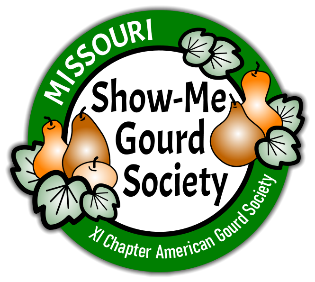 Vendor Proposal Form 
Show-Me Gourd Society Art FestivalPLEASE NOTE NEW DATES AND LOCATION June 27-30, 2024Cowan Civic Center
500 East Elm
Lebanon, MO